Supplementary materialThree Dimensional V2O5/NaV6O15 Hierarchical Heterostructures: Controlled Synthesis and Synergistic Effect Investigated by in Situ X-ray DiffractionChaojiang Niu#, Xiong Liu#, Jiashen Meng#, Lin Xu*, Mengyu Yan, Xuanpeng Wang, Guobin Zhang, Ziang Liu, Xiaoming Xu, Liqiang Mai*#These authors contributed equally to this work.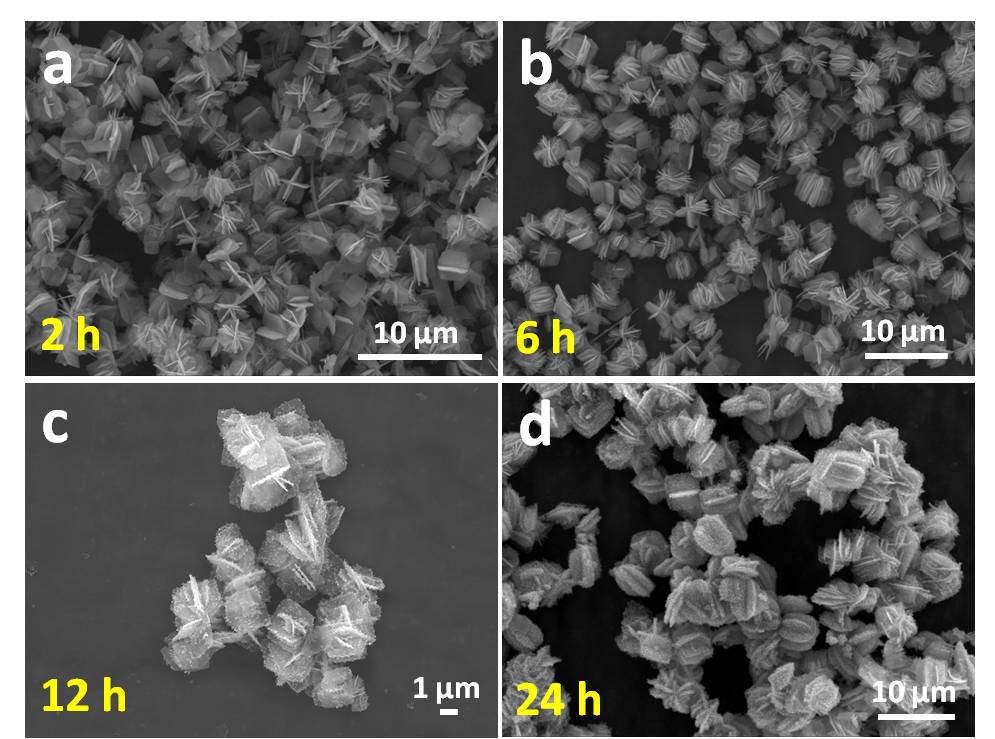 Figure S1. (a-d) Low-magnification SEM images of 3D V2O5/NaV6O15 hierarchical heterogeneous microspheres prepared at 2 (a), 6 (b), 12 (c) and 24 h (d), respectively.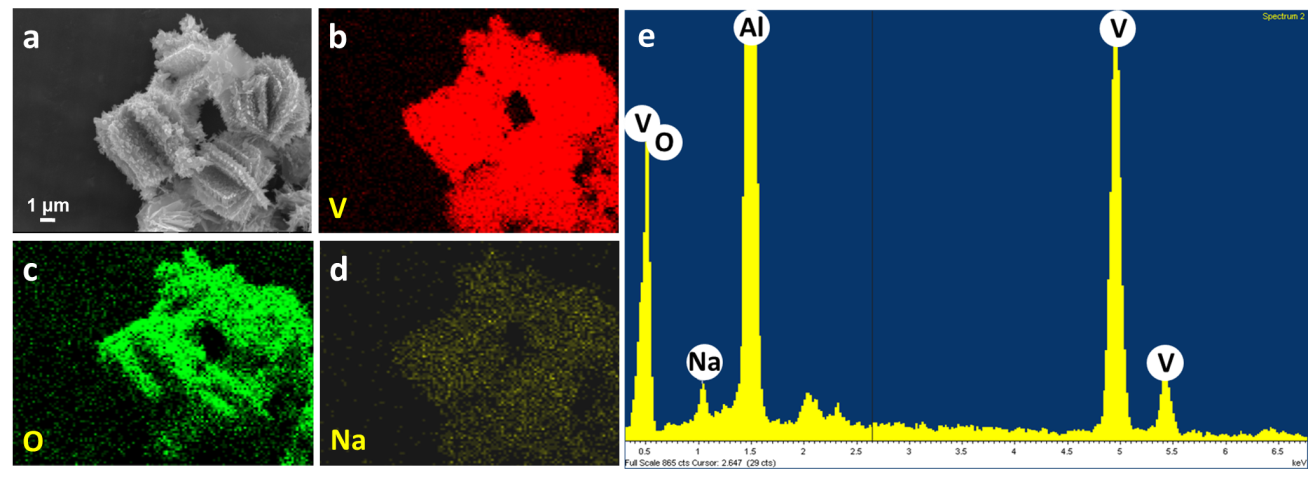 Figure S2. SEM image (a) and EDS mapping images of V (b), O (c), and Na (d) in 3D V2O5/NaV6O15 hierarchical heterogeneous microspheres. (e) The corresponding EDS spectrum of 3D V2O5/NaV6O15hierarchical heterogeneous microspheres. 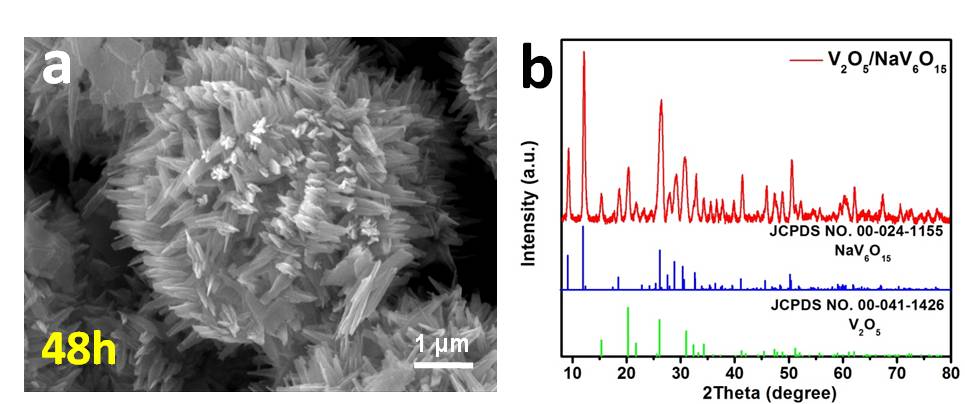 Figure S3. SEM image and the corresponding XRD pattern of 3D V2O5/NaV6O15 hierarchical heterogeneous microspheres prepared over a period of 48 h. 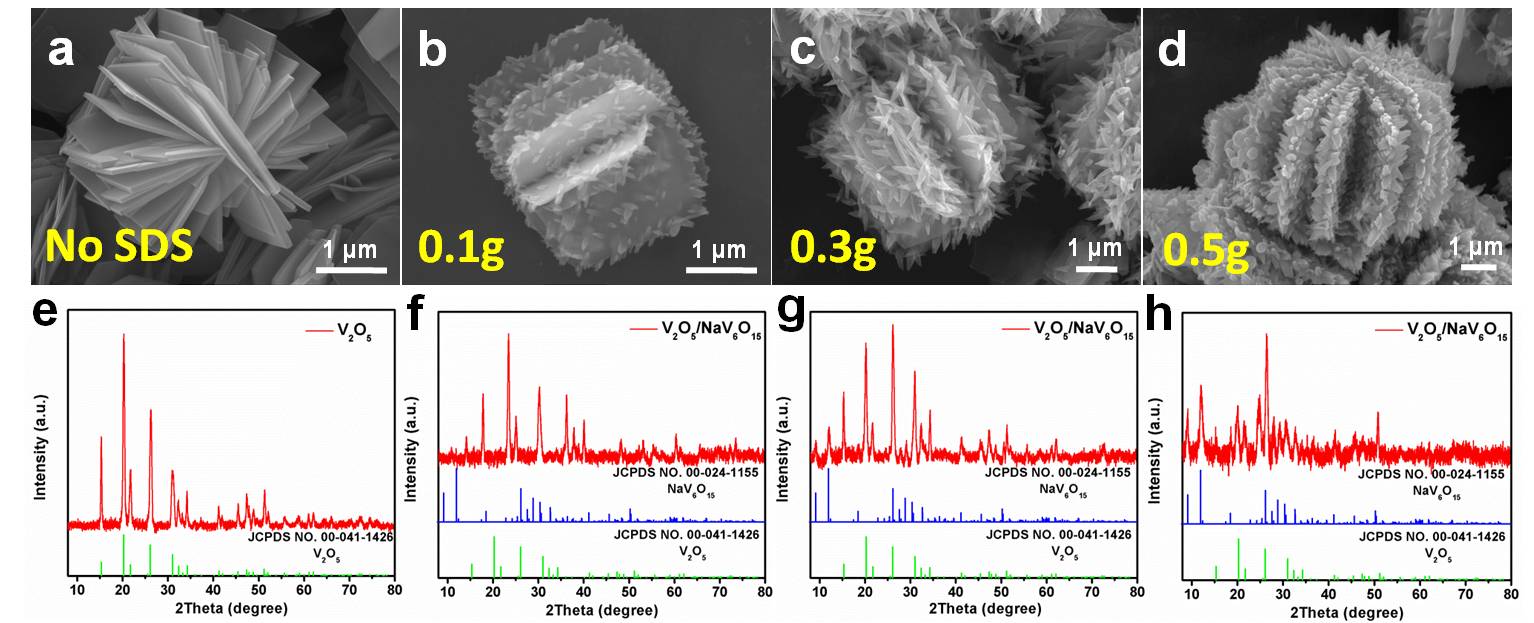 Figure S4. SEM images of samples prepared with 0 (a), 0.1 (b), 0.3 (c) and 0.5 g (d) of C12H25SO4Na (SDS) over a period of 24 h, and their corresponding XRD patterns (e-h) after annealing in air for 5 h at 450 °C. 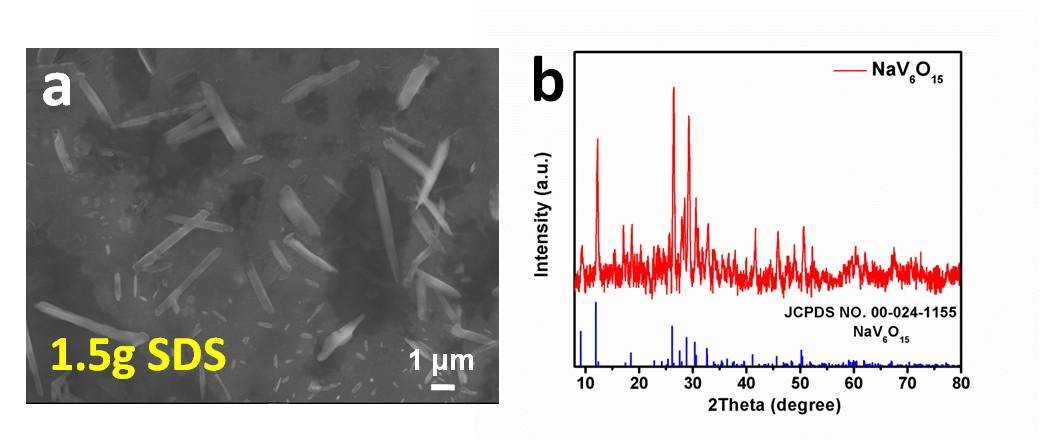 Figure S5. SEM image of NaV6O15 nanorods prepared with 1.5 g of SDS (a) and the corresponding XRD pattern (b) after annealing in air for 5 h at 450 °C. 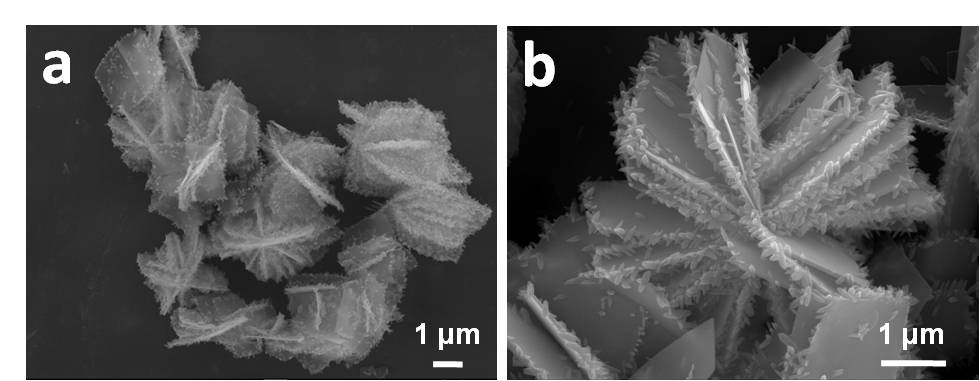 Figure S6. SEM images of 3D V2O5/NaV6O15 hierarchical heterogeneous microspheres synthesized by substituting SDS with C18H29NaO3S (SDBS).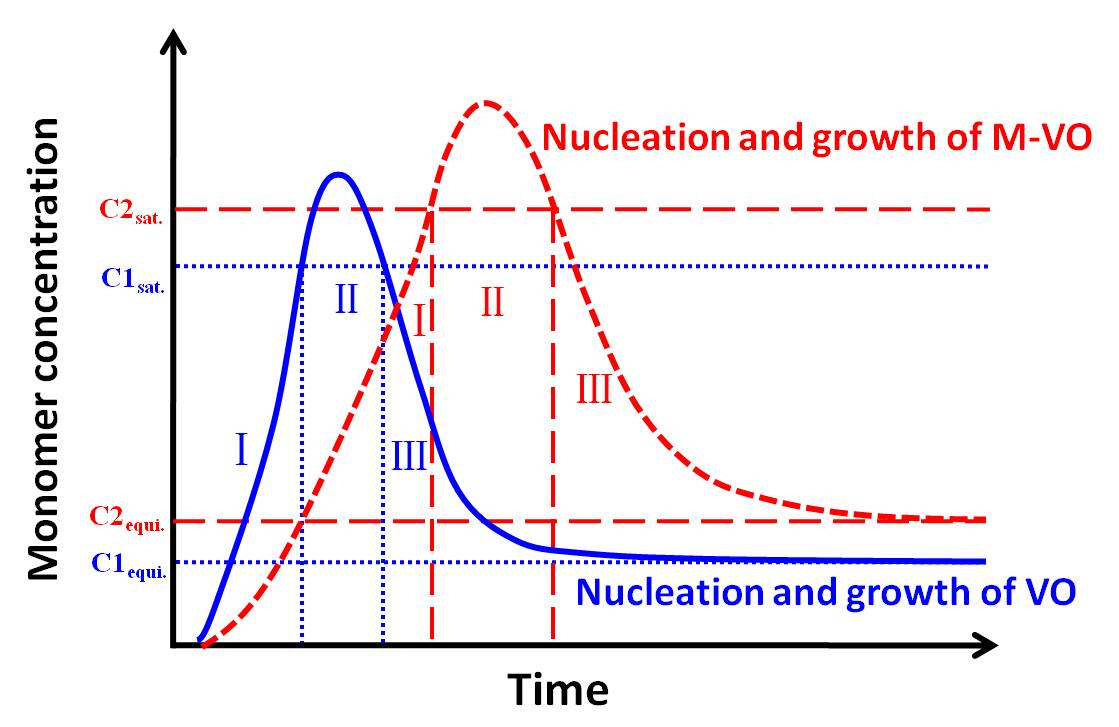 Figure S7. Crystal nucleation and growth diagrams of hierarchical heterostructures. C1sat. and C2sat. represent the saturation concentrations of different monomers (VO and M-VO); C1equi. and C2equi. represent the corresponding equilibrium concentrations.Table S1 Different morphologies of hydrothermal products in different reaction systemsWhere SDS is C12H25SO4Na, SDBS is C18H29NaO3S, and 3D refers to the three-dimensional hierarchical heterostructure. 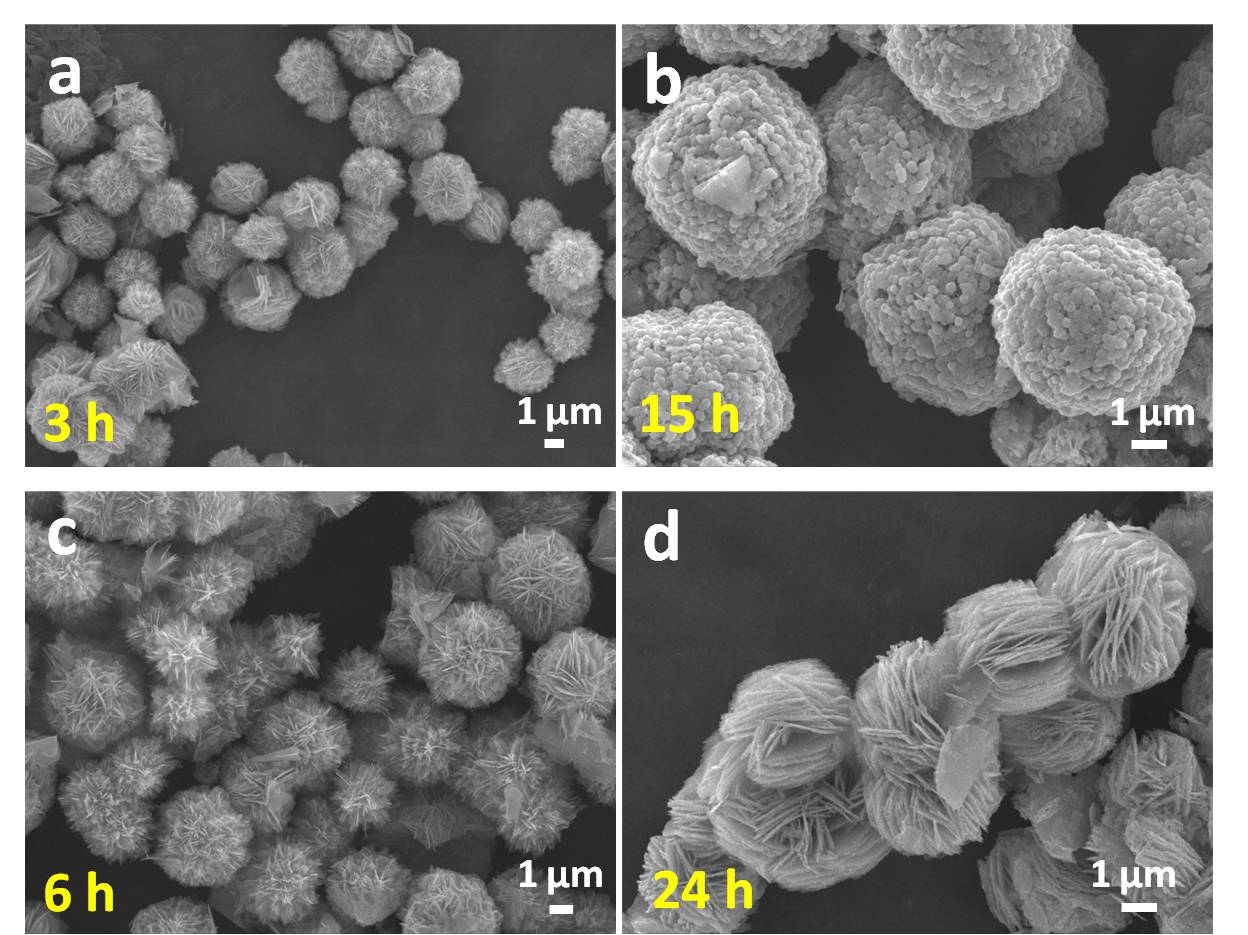 Figure S8. (a-b) Low-magnification SEM images of 3D V2O5/ZnV2O6 hierarchical heterogeneous microspheres prepared at 3 and 15 h, respectively. (c-d) Low-magnification SEM images of 3D V2O5/CoV2O6 hierarchical heterogeneous microspheres prepared at 6 and 24 h, respectively.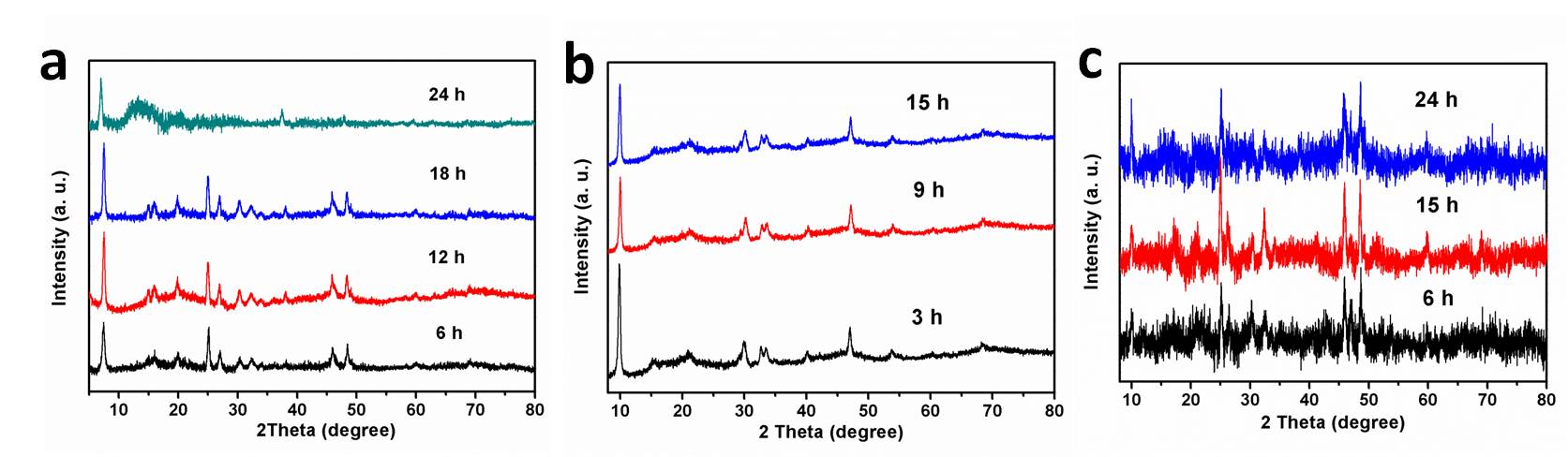 Figure S9. XRD patterns of the precursors for V2O5/NaV6O15 (a), V2O5/ZnV2O6 (b) and V2O5/CoV2O6 (c) heterogeneous microspheres prepared at different reaction times.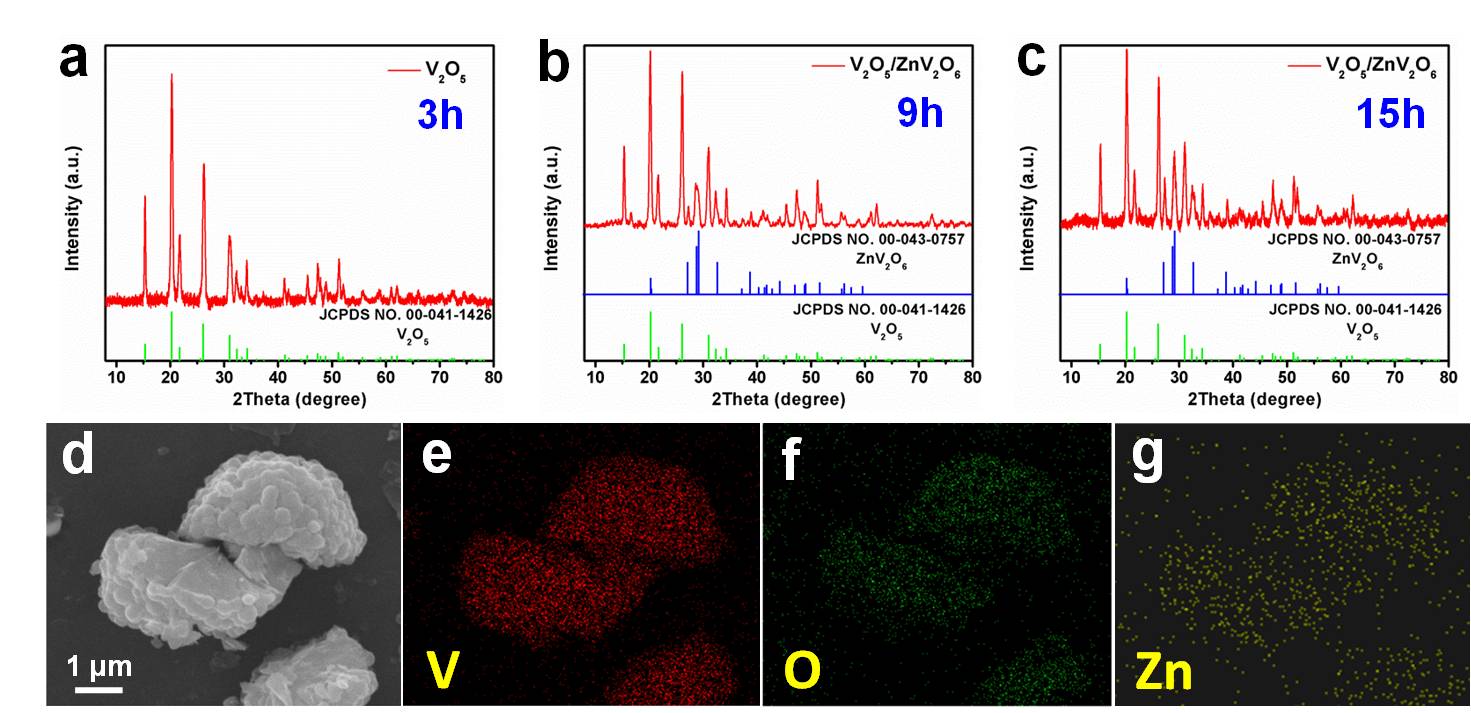 Figure S10. XRD patterns (a-c) of 3D V2O5/ZnV2O6 hierarchical heterogeneous microspheres prepared over 3, 9 and 15 h, respectively, after annealing in air for 5 h at 450 °C. SEM image (d) and EDS mapping images of V (e), O (f) and Zn (d) in 3D V2O5/ZnV2O6 hierarchical heterogeneous microspheres prepared at 15 h.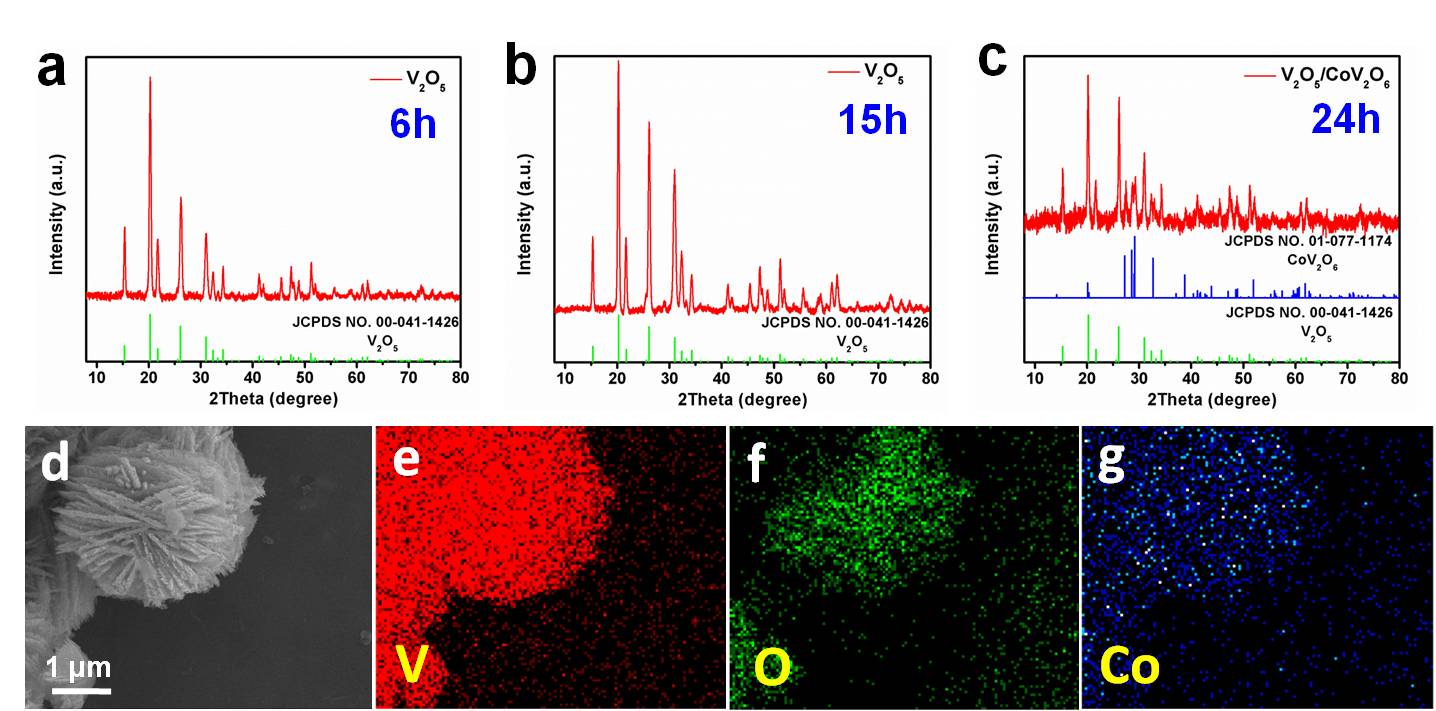 Figure S11. XRD patterns (a-c) of 3D V2O5/CoV2O6 hierarchical heterogeneous microspheres prepared over 6, 15 and 24 h, respectively, after annealing in air for 5 h at 450 °C. SEM image (d) and EDS mapping images of V (e), O (f) and Co (g) in 3D V2O5/CoV2O6 hierarchical heterogeneous microspheres prepared at 24 h.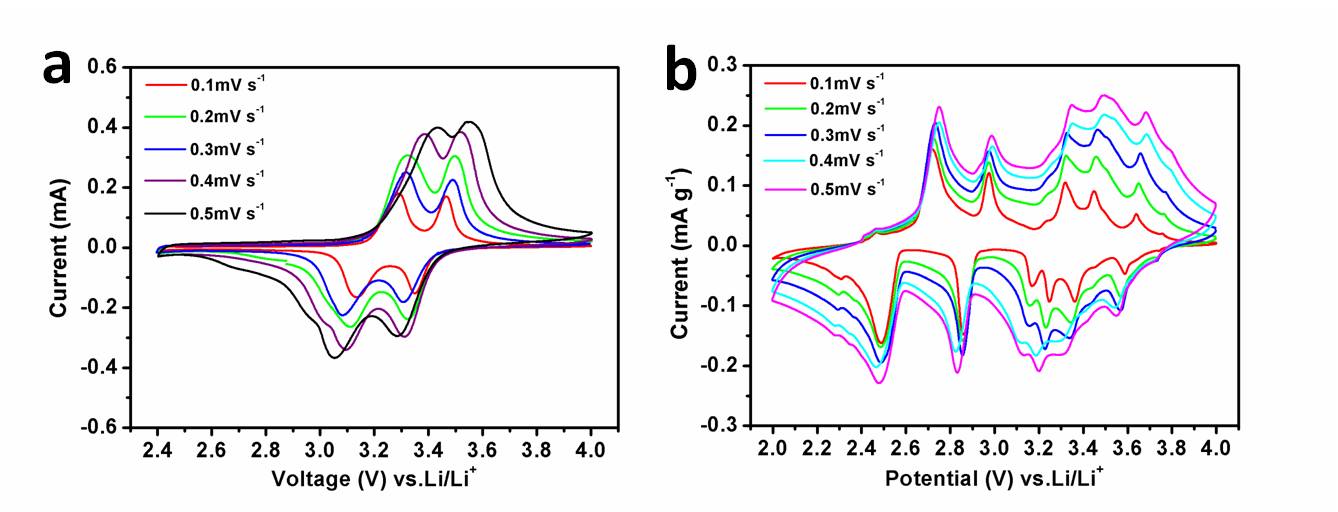 Figure S12. The CV curves of pure V2O5 nanogears (a) and 3D V2O5/NaV6O15 hierarchical heterogeneous microsphere (b) tested at different scan rates ranging from 0.1 to 0.2, 0.3, 0.4 and 0.5 mV s-1, respectively. 3D V2O5/NaV6O15 hierarchical heterogeneous microspheres exhibit smaller peaks shift and polarization than pure V2O5 nanogears.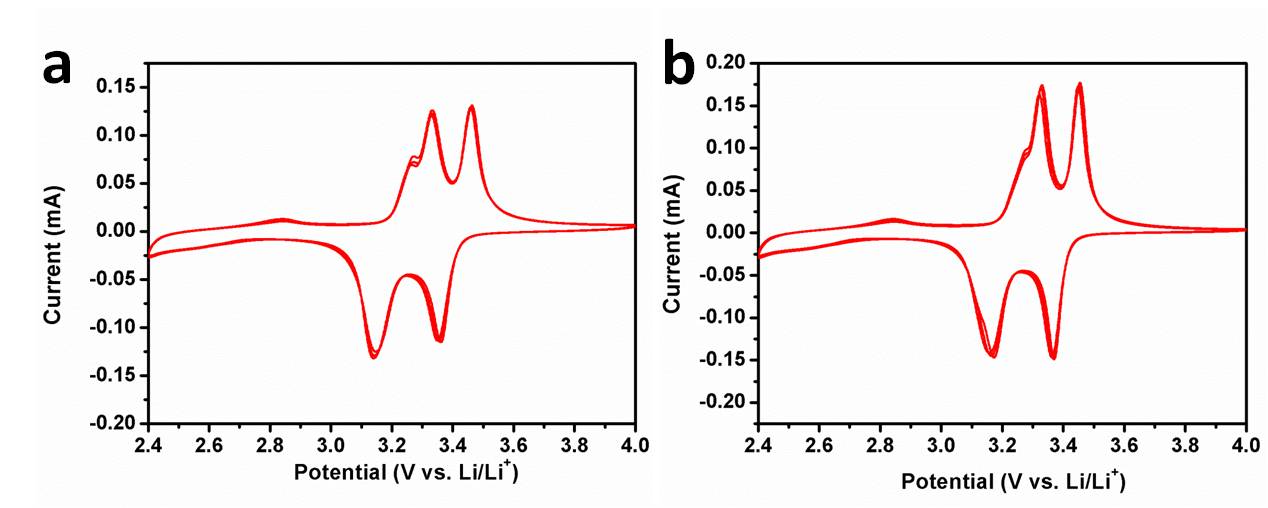 Figure S13. CV curves of 3D V2O5/ZnV2O6 (a) and V2O5/CoV2O6 (b) hierarchical heterogeneous microspheres.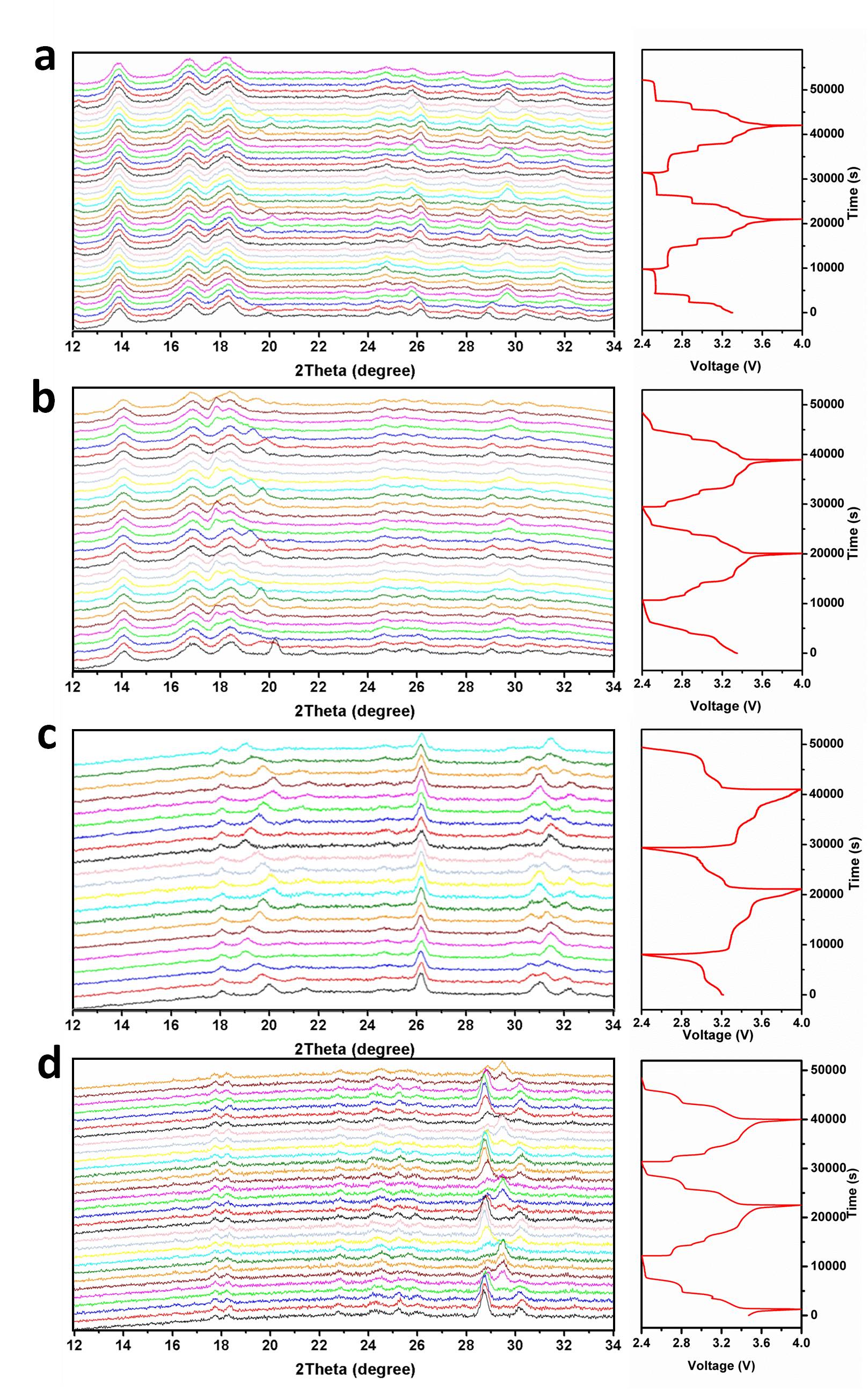 Figure S14. The corresponding selected individual diffraction patterns of 3D V2O5/NaV6O15 hierarchical heterogeneous microspheres (a), V2O5/NaV6O15 physical mixture (b), pure V2O5 nanogears (c) and pure NaV6O15 nanospindles (d), during galvanostatic charge and discharge at 50 mA g-1. The horizontal axis represents the selected 2θ regions from 12° to 34°, and time is plotted on the vertical axis.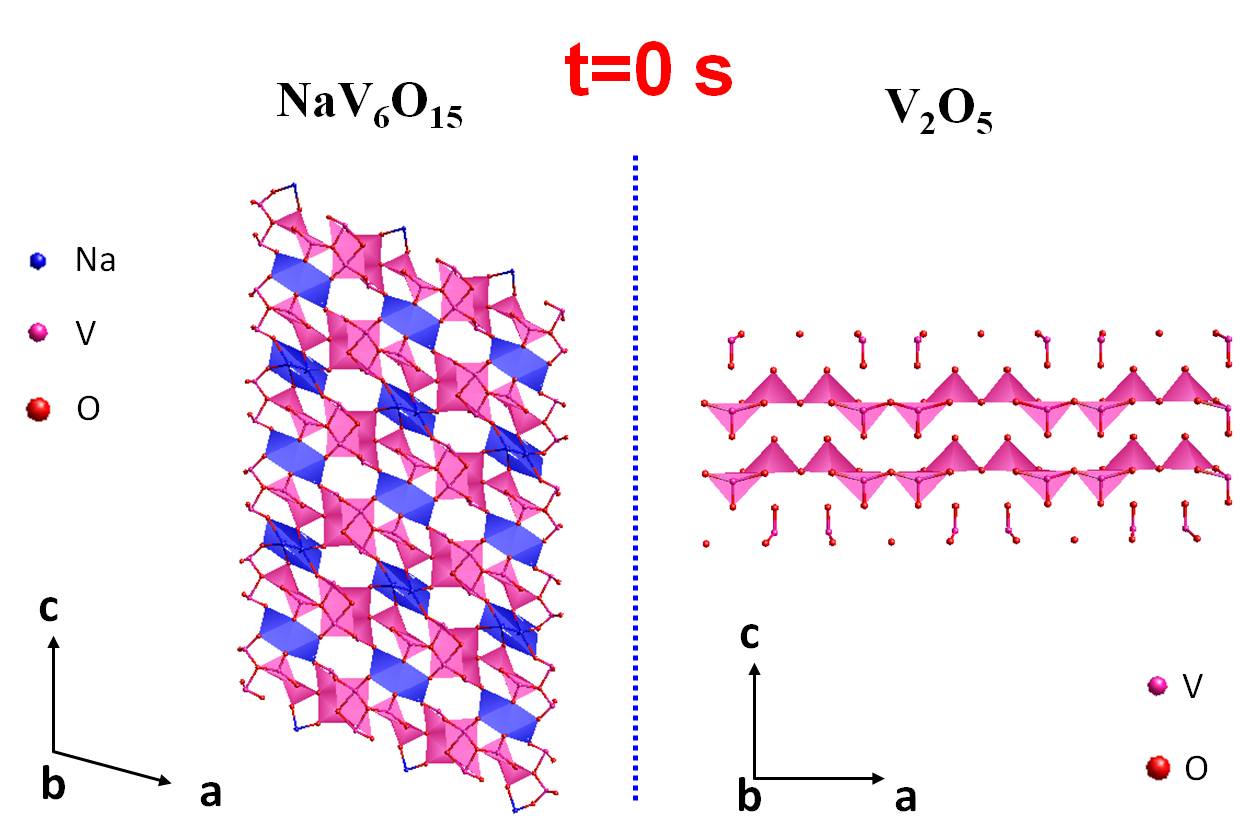 Figure S15. Illustration of the initial crystal structures of NaV6O15 and V2O5 along the b-axis.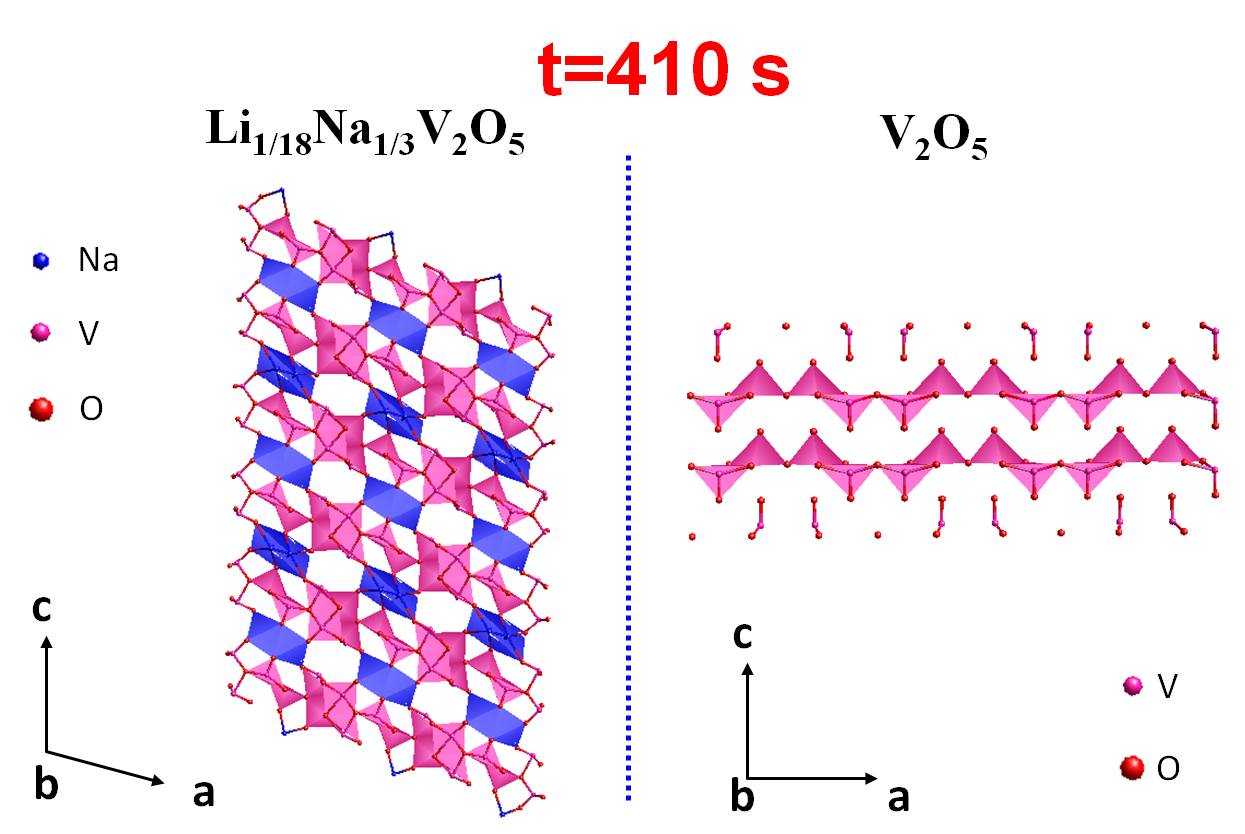 Figure S16. Illustration of the crystal structures of Li1/18Na1/3V2O5 and V2O5 at 410 s along the b-axis.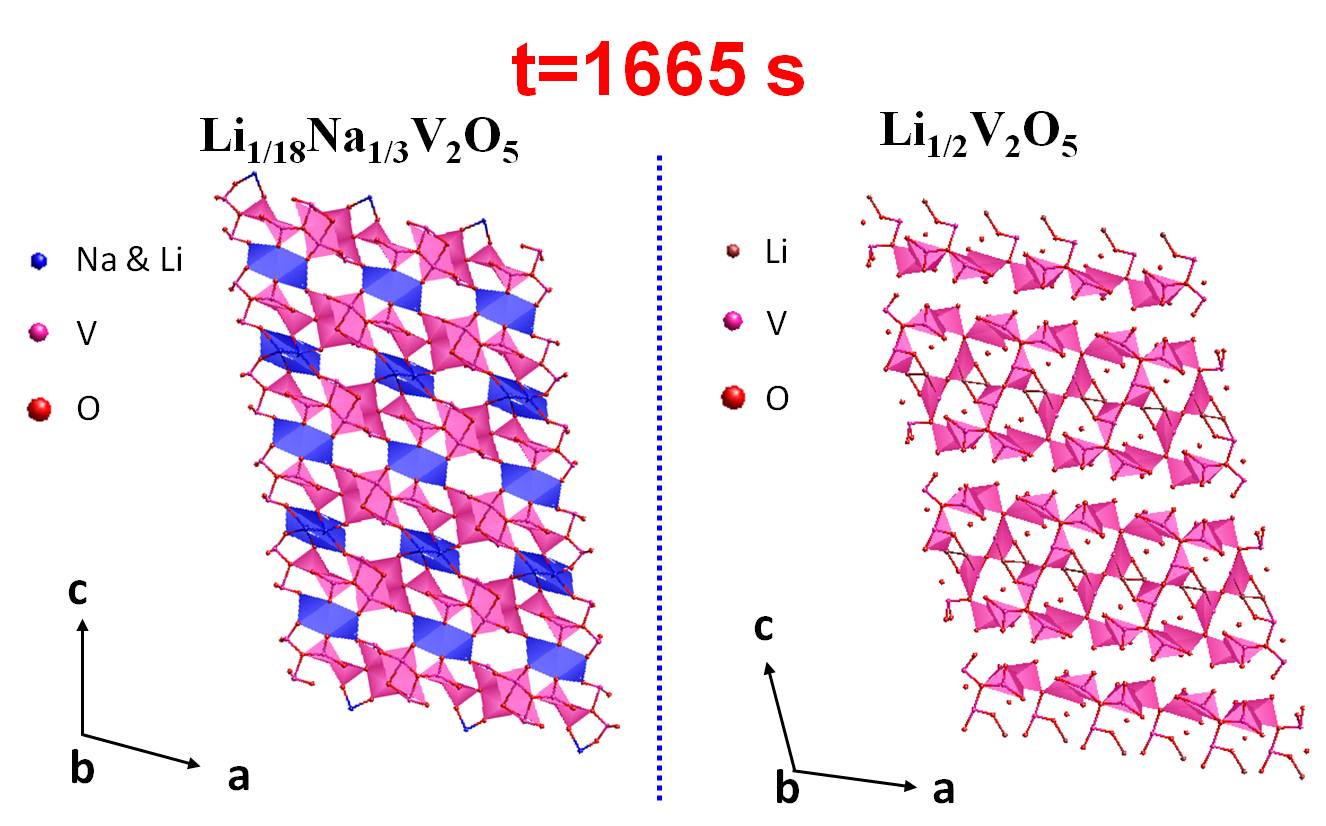 Figure S17. Illustration of the crystal structures of Li1/18Na1/3V2O5 and Li1/2V2O5 at 1665 s along the b-axis.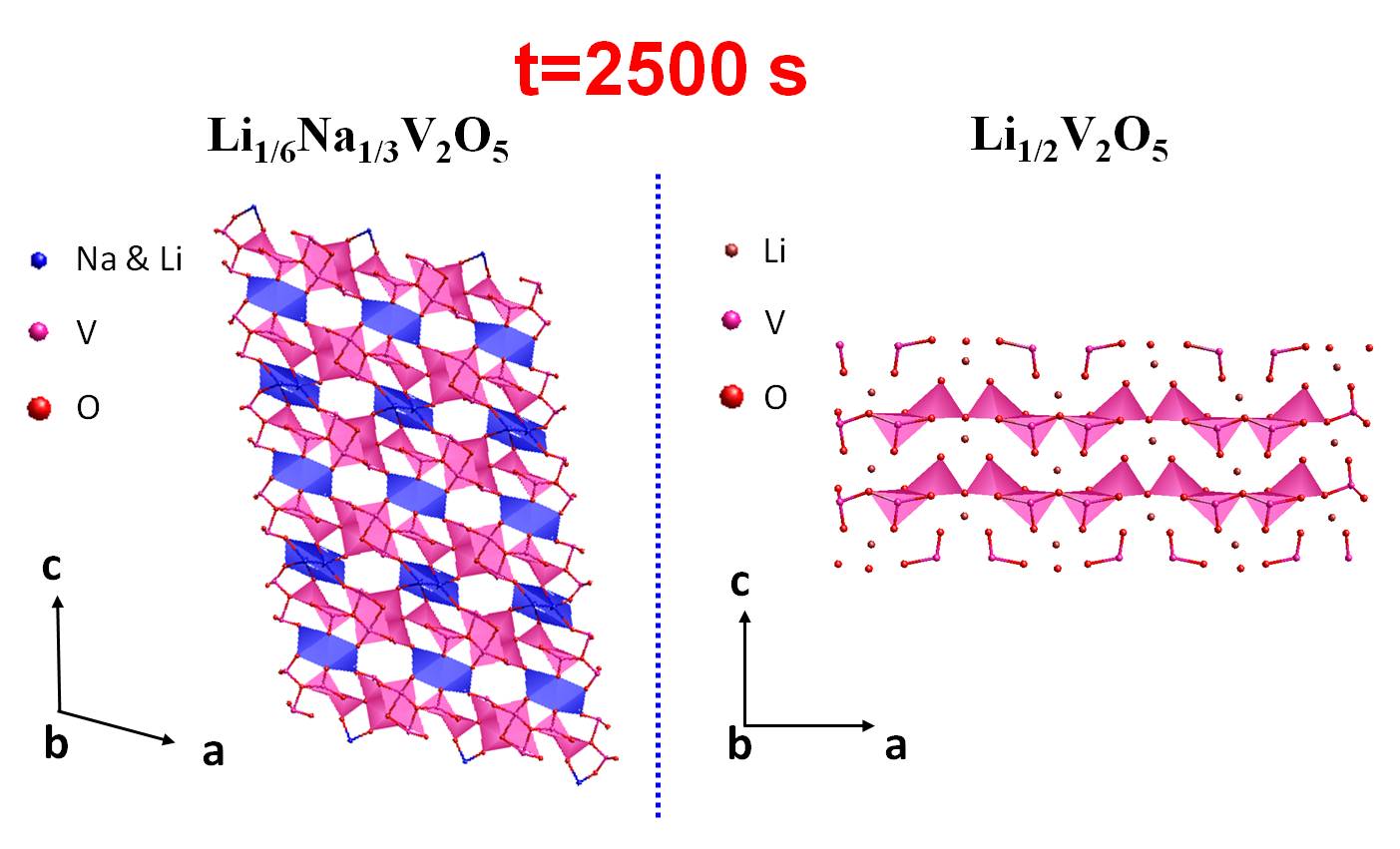 Figure S18. Illustration of the crystal structures of Li1/6Na1/3V2O5 and Li1/2V2O5 at 2500 s along the b-axis.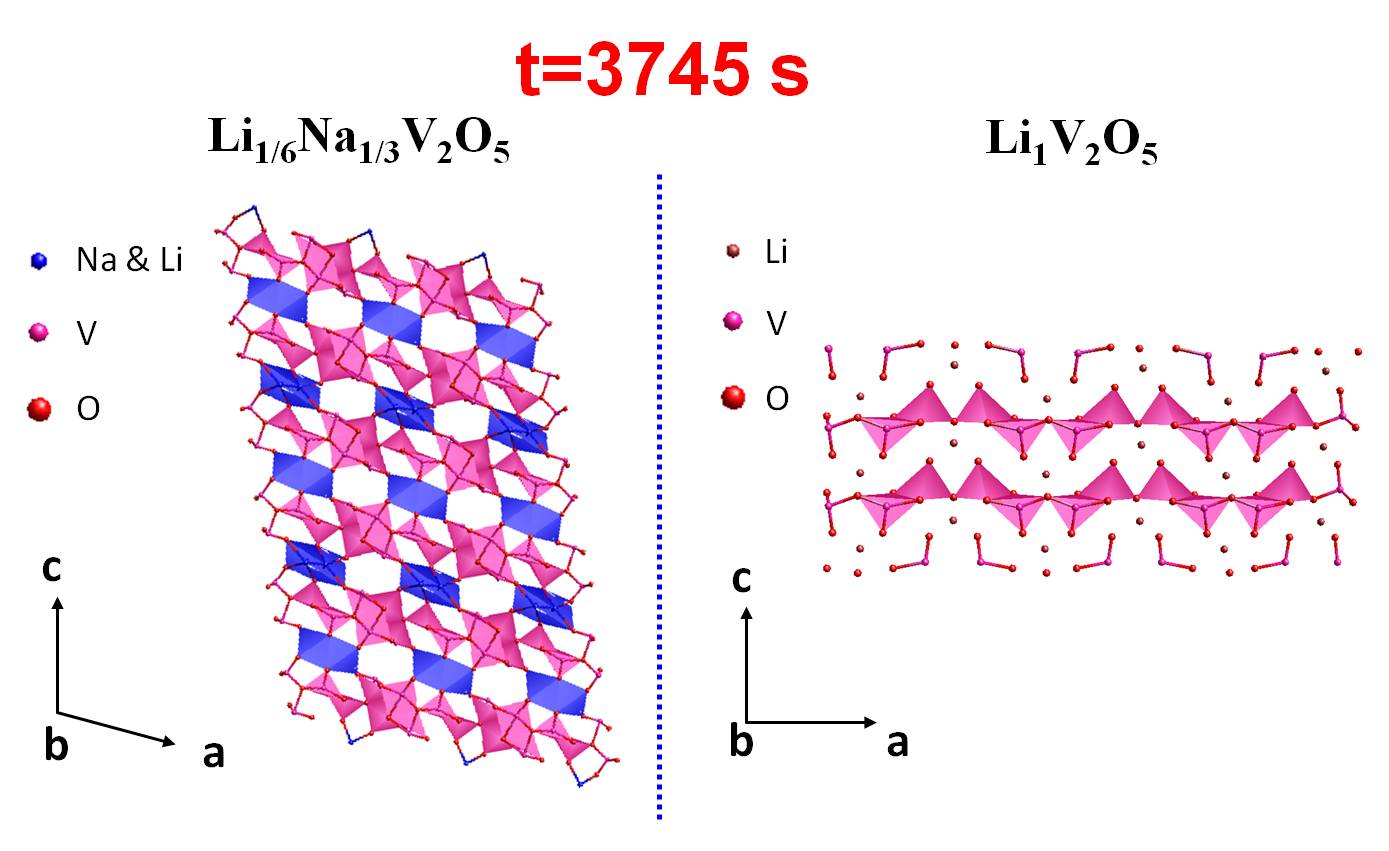 Figure S19. Illustration of the crystal structures of Li1/6Na1/3V2O5 and Li1V2O5 at 3745 s along the b-axis.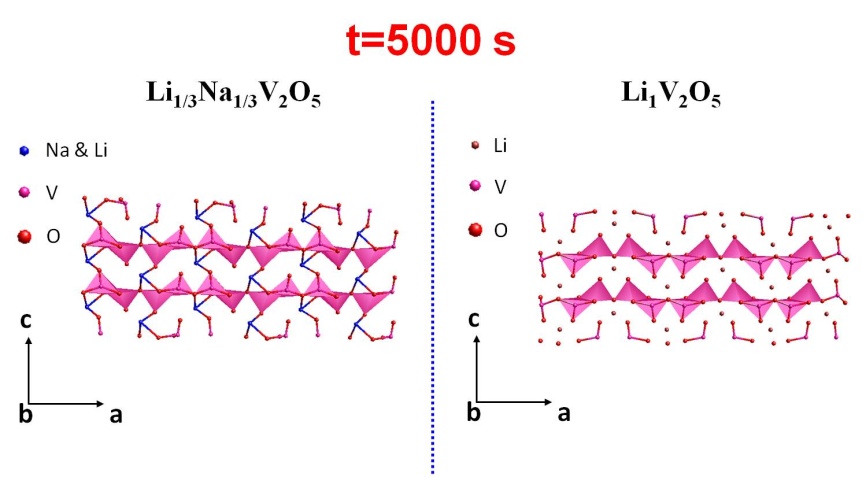 Figure S20. Illustration of the crystal structures of Li1/3Na1/3V2O5 and Li1V2O5 at 5000 s along the b-axis.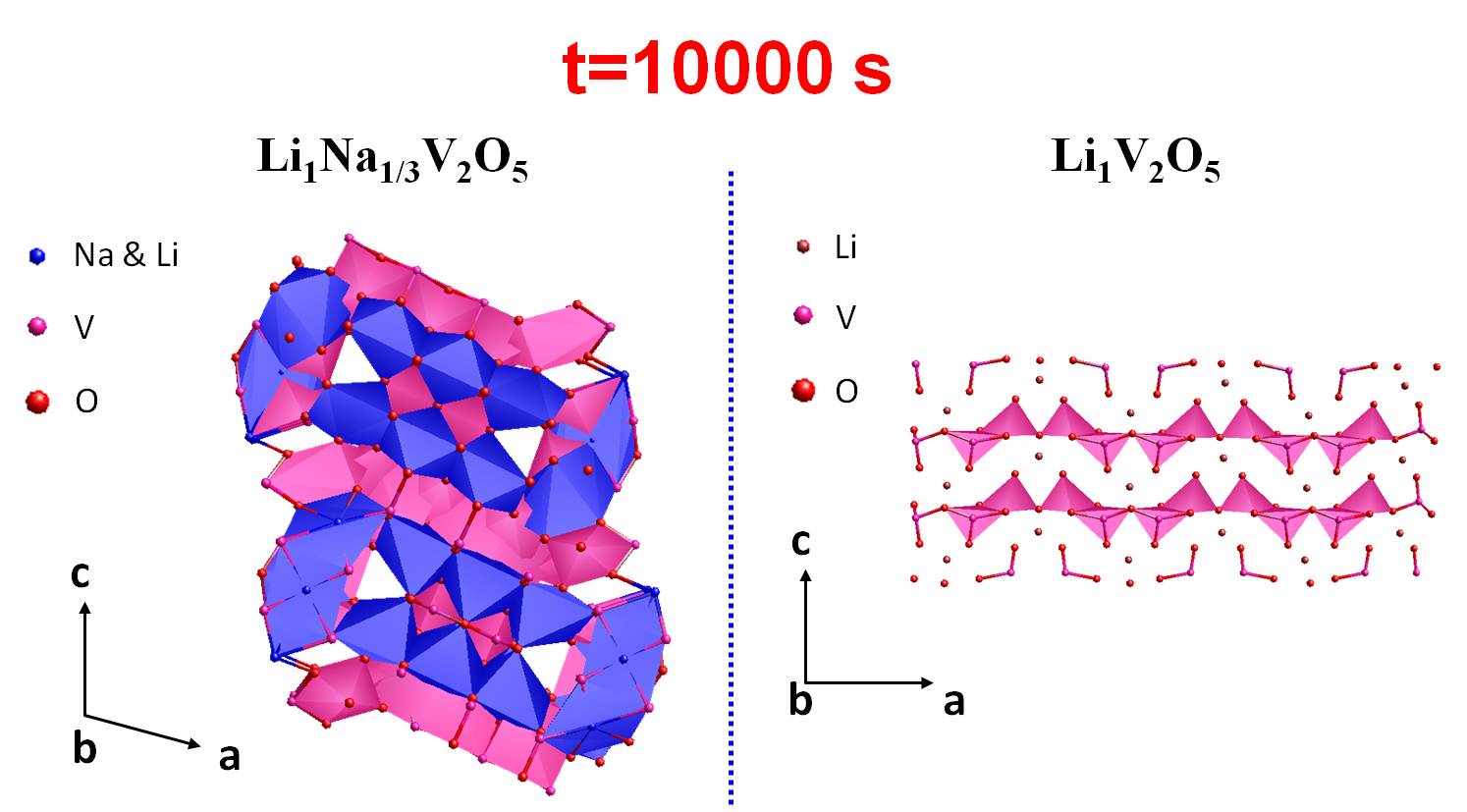 Figure S21. Illustration of the crystal structures of Li1Na1/3V2O5 and Li1V2O5 at 10,000 s along the b-axis.These illustrations from Figure S12 to Figure S18 are analyzed by Total pattern solution (TOPAS) structure refinement.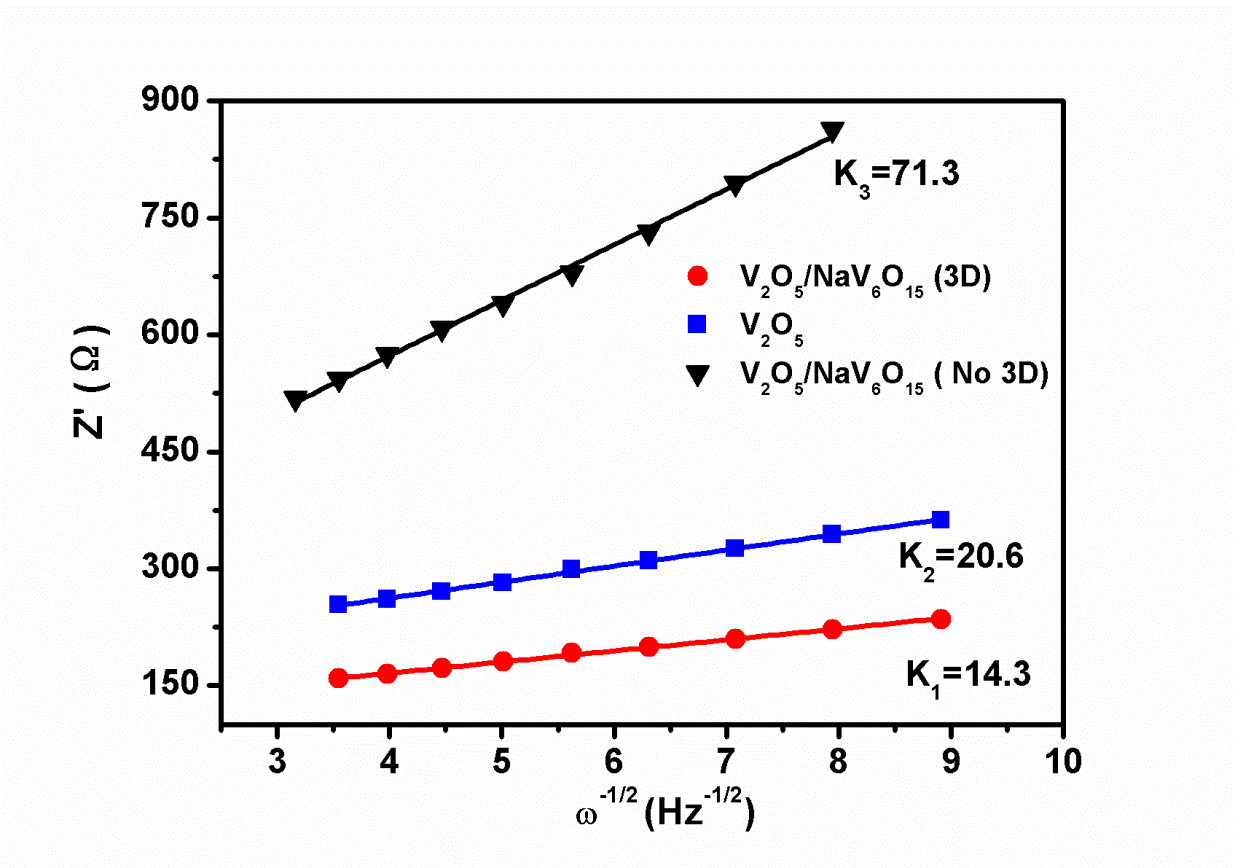 Figure S22. Kinetics calculations based on the frequency (-1/2) and Z′ values at low frequency region of 3D V2O5/NaV6O15 hierarchical heterogeneous microspheres, V2O5 nanogears and V2O5/NaV6O15 physical mixture before cycling. Calculation of the Lithium-ion Diffusion KineticsDNa=R 2T 2/2A 2n 4F 4C 2 2                             (1)Z' =RD+RL+ -1/2                                     (2)Where DNa is the sodium-ion diffusion coefficient, R is the gas constant, T is the absolute temperature, A is the surface area of cathode, n is the number of electrons per molecule during oxidization, F is the number of electrons per molecule during oxidization, C is the concentration of sodium-ion and  is the Warburg factor which could be obtained by equation (2). By linear fitting of Z' and  -1/2, the slope is described as  value. Combining with equation (1), the square of σ value has an inverse relationship with DNa. According to equations (1) and (2), the slope in fitting line of  -1/2 ( is frequency) and Z' is defined as Warburg factor and its square values have an inverse relationship with DNa.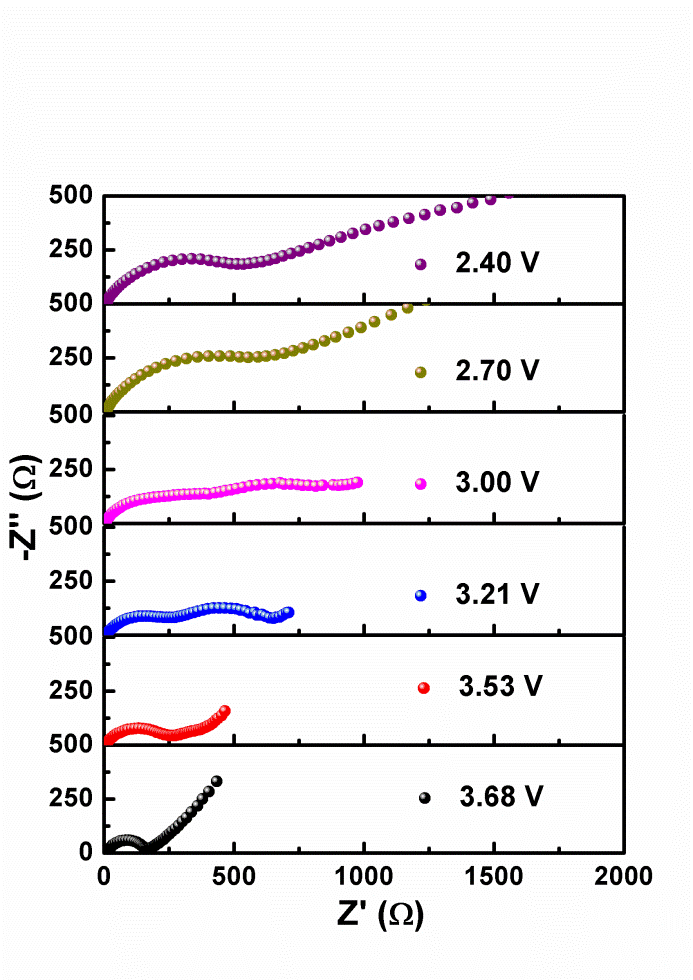 Figure S23. EIS curves of 3D V2O5/NaV6O15 hierarchical heterogeneous microspheres under different depth during the discharge process.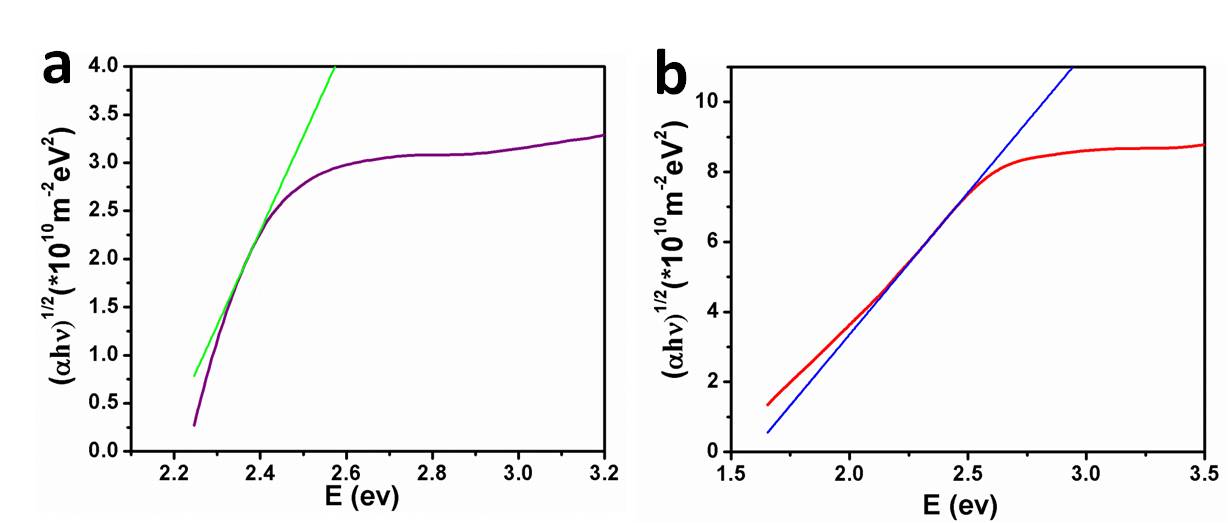 Figure S24. UV-VIS diffuse reflectance spectra of V2O5 (a) and NaV6O15 (b).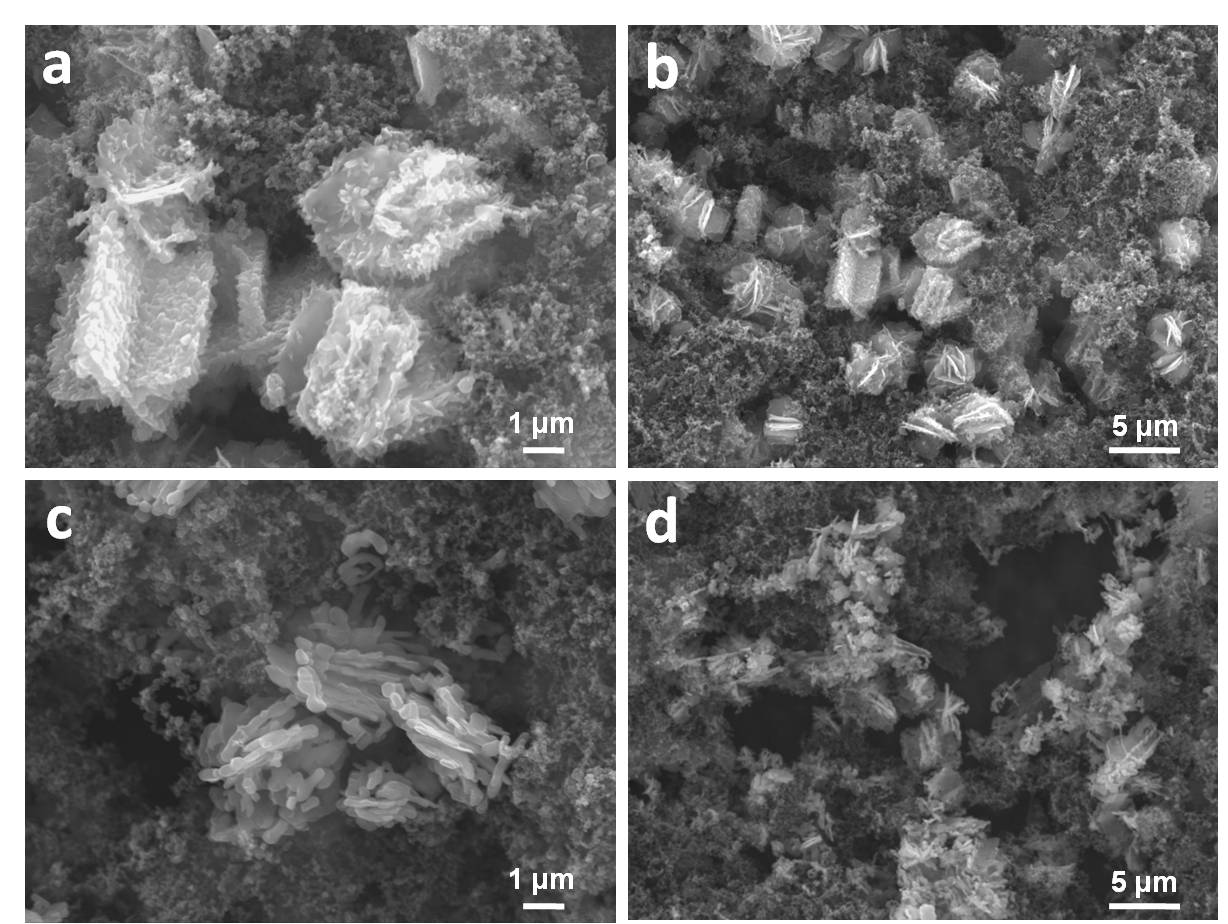 Figure S25. SEM images of 3D V2O5/NaV6O15 hierarchical heterogeneous microspheres (a-b) and pure V2O5 nanogears (c-d) after cycling 50 times at the current density of 500 mA g-1.Vanadium sourceSodium source6 h12 h24 h1.2 mmol NH4VO30 mmol SDSV2O5 nanogearsV2O5nanogearsV2O5nanogears1.2 mmol NH4VO31 mmol SDSV2O5 nanogears3DV2O5/NaV6O153DV2O5/NaV6O151.2 mmol NH4VO31.5 mmol SDSV2O5 nanogears3DV2O5/NaV6O153DV2O5/NaV6O151.2 mmol NH4VO35 mmol SDS----NaV6O15 Nanorods1.2 mmol NH4VO31 mmol SDBSV2O5 nanogears3DV2O5/NaV6O153DV2O5/NaV6O151 mmol NH4VO30.1 mmol Zn(CH3COO)2V2O5 microspheres3DV2O5/ZnV2O63DV2O5/ZnV2O61 mmol NH4VO30.1 mmol Co(CH3COO)2V2O5 microspheresV2O5 microspheres3DV2O5/CoV2O6